ST JOHN’S CE PRIMARY SCHOOL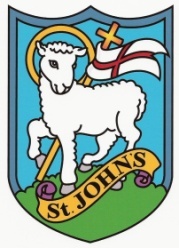 Theobalds Park Road, Enfield, Middlesex, EN2 9BDTel: 020 8363 4709Governors and Head Teacher of St. John’s CE Primary School are registered as Data Users under the terms of the Data Protection Act.CHURCH INFORMATIONWhat criteria are you applying under?Name and denomination of church which family attends, length of attendance and frequency:Name of Church of England Parish in which you live:Name of Minister (who can confirm your church /attendance):Address of Minister:N.B. If you have moved recently, please give the name and address of your previous ministerSigned (parent/guardian):________________________		Date:___________________Print name:____________________________________	Child’s Name: ...................................................CLERGY REFERENCEThe parents/guardians of the child named above have applied for a place at this school and have given your name as a referee.  Would you kindly complete this form.  Thank you for your helpIs your church Anglican?						YES/NOIf no,is your church either a full or associate member of the Churches Together in Britain and Ireland or the Evangelical Alliance?	Full member/Associate memberHave the family worshipped at your church at least twice a month for a period of a year:						YES/NOSignature of parent/guardian:_____________________		Date:_______________Signature of Minister/Incumbent:__________________		Date:_______________